Consent Letter for JobFrom,Anil Chopra264 Black colony DelhiDate: 4 May 2020To,Mr. Ajay ChopraHuman Resource Director Central BankDelhiDear Sir/Mam,I am pleased to accept your offer for the position of Accounting Assistant. I am pleased to be associated with the Central Bank. I look forward to working with your staff and will join you on 20 May 2020.Yours Sincerely,Anil Chopra (Signature)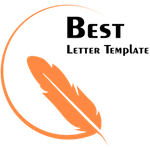 